Sample social media postsCampaign graphic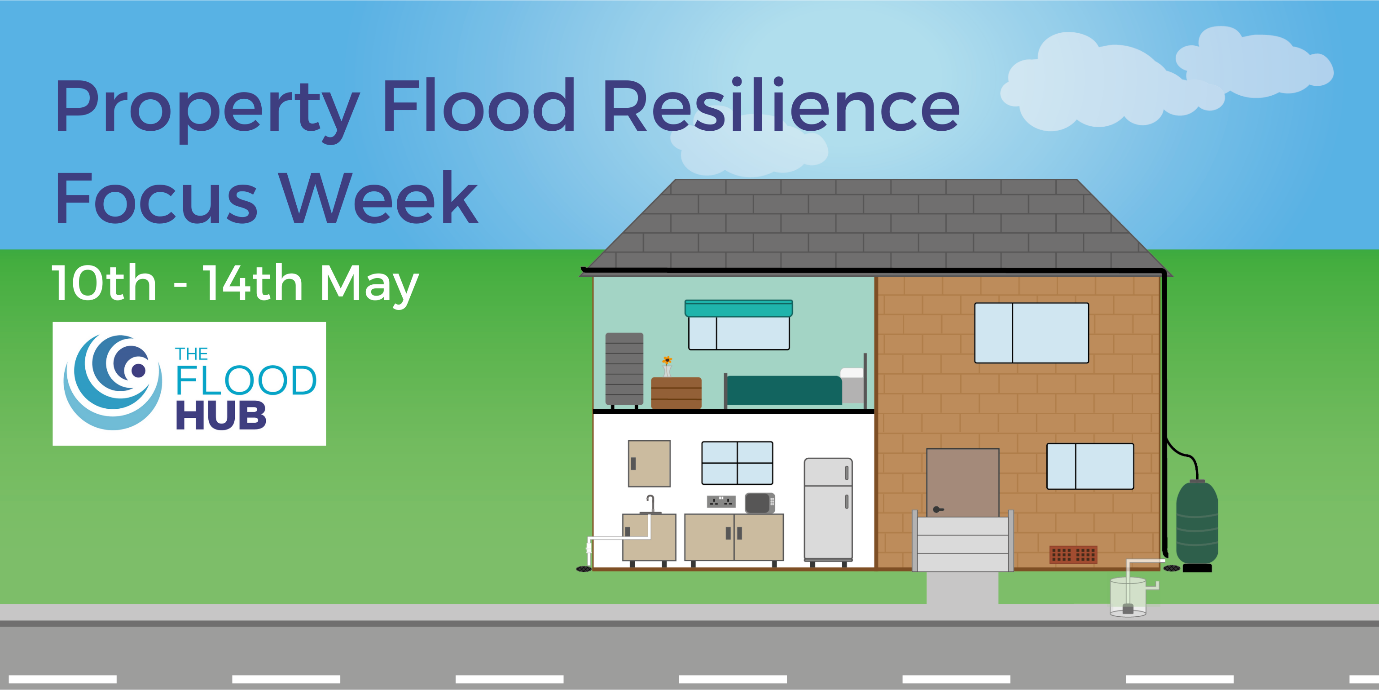 From Mon 10th –  Fri 14th May @TheFloodHub are holding a Property Flood Resilience (PFR) Focus Week, exploring what #PFR is, some of the options available, and how it has benefited residents in the North West 🏡#floodaware #floodreilience #floodingCheck out @TheFloodHub’s Property Flood Resilience Focus Week for advice on what types of #PFR may be suitable for your home or business! 🏡#floodaware #floodreilience #floodingDid you know that on average, every £1 spent on property flood resilience provides a £5 saving on future damages! (According to Flood Assist Insurance) ☔️Follow @TheFloodHub during their #PFR focus week for more info!#floodaware #floodreilience #flooding